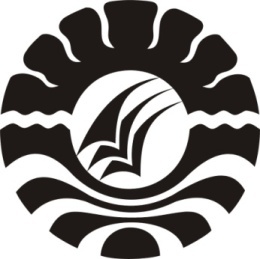 PENGGUNAAN CUBARITME DALAM MENINGKATKAN HASIL BELAJAR PENJUMLAHAN DAN PENGURANGAN PADA SISWA TUNANETRAKELAS DASAR II DI SLB-A YAPTI MAKASSARSKRIPSIDiajukan Untuk Memenuhi Sebagian Persyaratan Guna Memperoleh Gelar Sarjana Pendidikan (S.Pd) Pada Jurusan Pendidikan Luar BiasaSrata Satu Fakultas Ilmu PendidikanUniversitas Negeri MakassarOLEH :SELVI1245040011JURUSAN PENDIDIKAN LUAR BIASAFAKULTAS ILMU PENDIDIKANUNIVERSITAS NEGERI MAKASSAR2016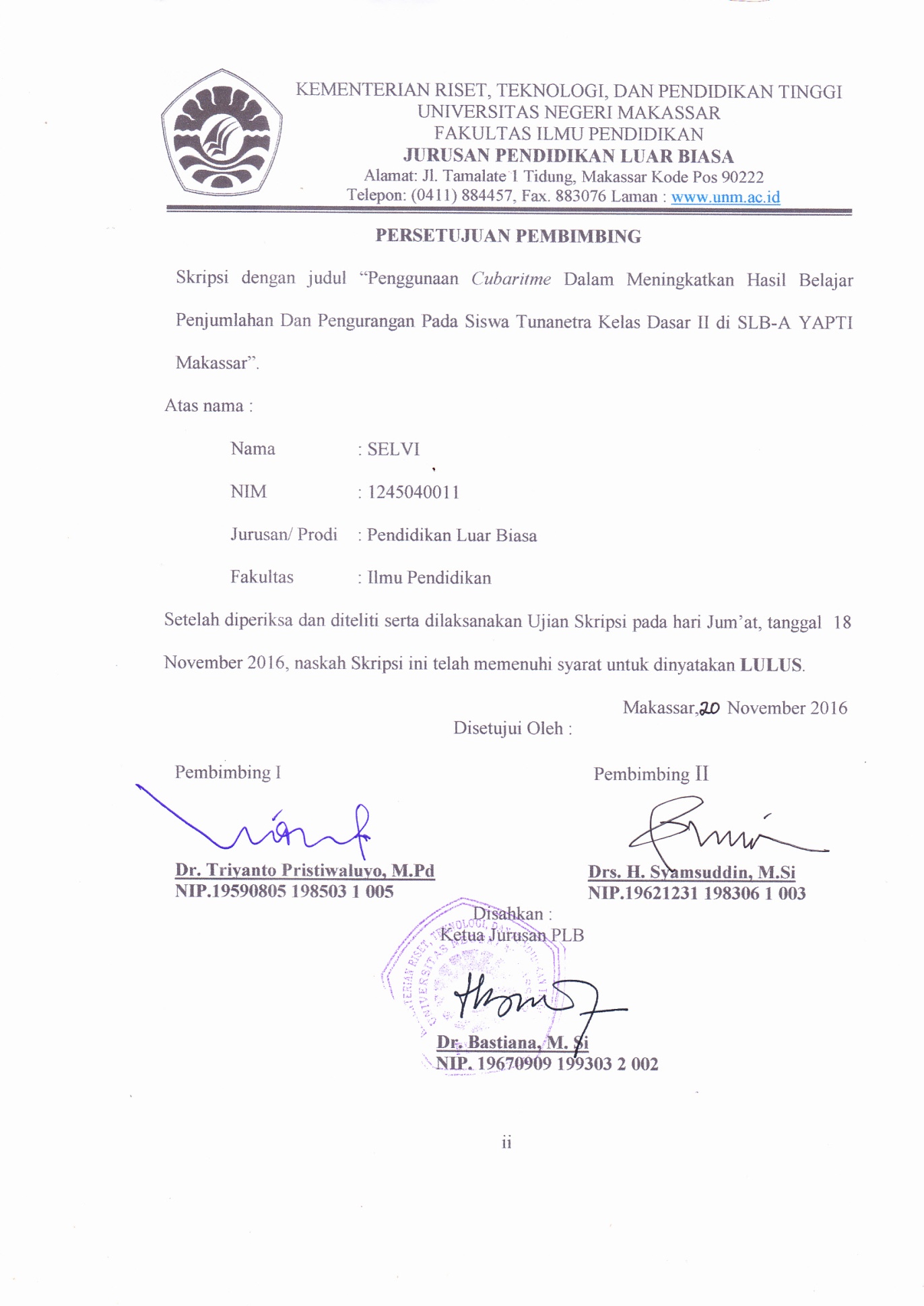 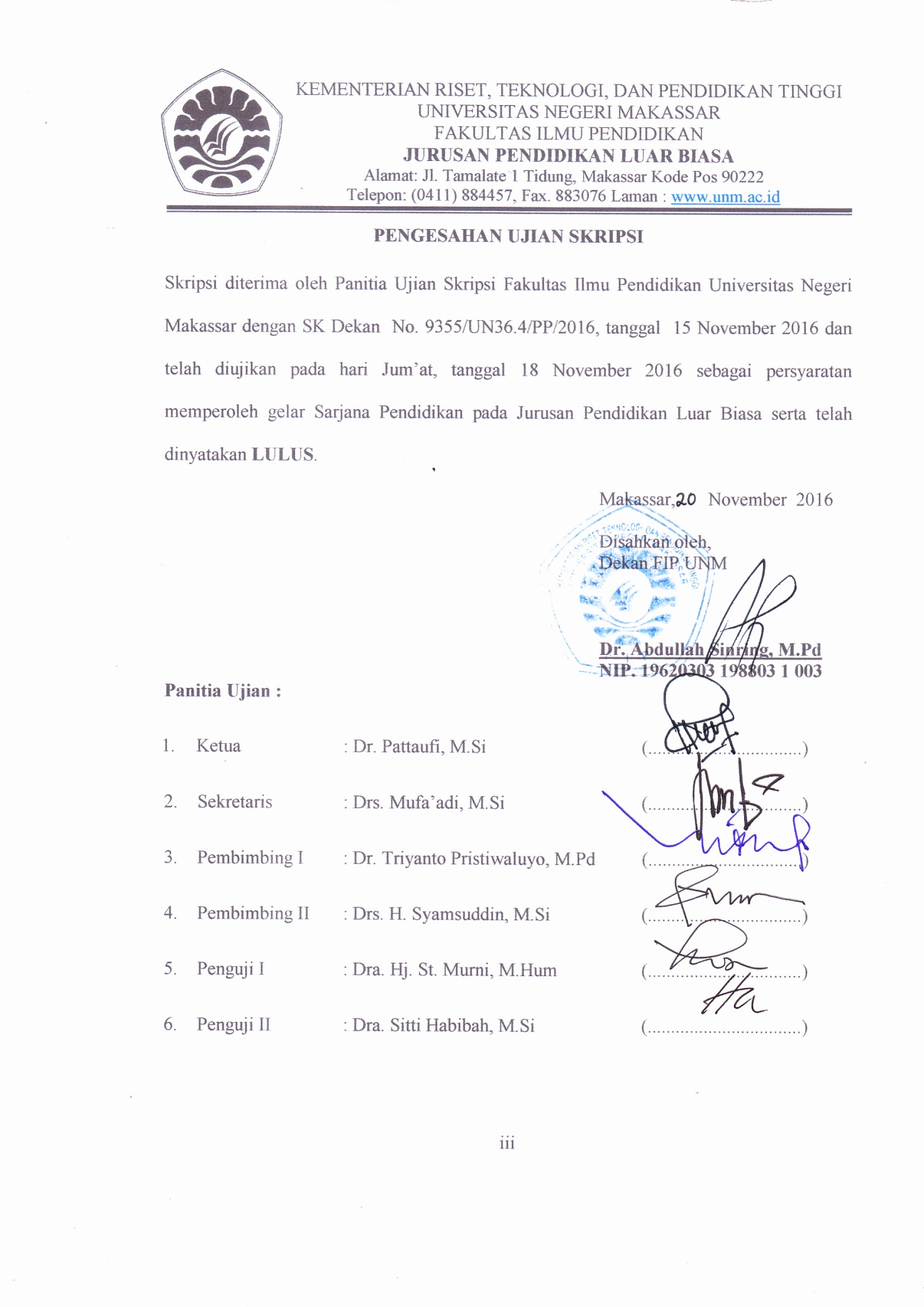 PERNYATAAN KEASLIAN SKRIPSISaya yang bertanda tangan di bawah ini:Menyatakan dengan sebenarnya bahwa skripsi yang saya tulis ini benar merupakan hasil karya saya sendiri dan bukan merupakan tulisan atau pikiran orang lain yang saya akui sebagai hasil tulisan atau pikiran sendiri.Apabila dikemudian hari terbukti atau dapat dibuktikan bahwa skripsi ini hasil jiplakan atau mengandung unsur plagiat, maka saya bersedia menerima sanksi atas perbuatan tersebut sesuai ketentuan yang berlaku.                         Makassar, 17 Oktober 2016Yang membuat pernyataan,   Selvi   NIM. 1245040011MOTO DAN PERUNTUKAN“Sepanjang hidup ini anda boleh menerimaBoleh memberi, tapi jangan cepat menyerah”                                                                      (Selvi, 17 Oktober 2016)Kuperuntukkan karya ini untuk kedua orang tuaku tercinta dan saudara-saudaraku yang selalu mendo’akan, mendukung, dan memotivasiku dalam meraih kesuksesan. ABSTRAKSELVI, 2016. Penggunaan Cubaritme Dalam Meningkatkan Hasil Belajar Penjumlahan Dan Pengurangan Pada Siswa Tunanetra Kelas Dasar II Di SLB-A YAPTI Makassar. Skripsi Dibimbing oleh Dr. Triyanto Pristiwaluyo, M,Pd dan Drs. H. Syamsuddin, M,Si. Jurusan Pendidikan Luar Biasa Fakultas Ilmu Pendidikan Universitas Negeri Makassar.Masalah dalam penelitian ini adalah: Rendahnya hasil belajar penjumlahan dan pengurangan siswa tunanetra kelas dasar II di SLB-A YAPTI Makassar. 1.Bagaimanakah hasil belajar penjumlahan dan pengurangan sebelum menggunakan cubaritme pada siswa tunanetra kelas dasar II di SLB-A YAPTI Makassar? 2.Bagaimanakah hasil belajar penjumlahan dan pengurangan sesudah menggunakan cubaritme pada siswa tunanetra kelas dasar II di SLB-A YAPTI Makassar? Dan 3.Apakah cubaritme dapat meningkatkan hasil belajar penjumlahan dan pengurangan siswa tunanetra kelas dasar II di SLB-A YAPTI Makassar ?. Tujuan penelitian 1.Untuk mengetahui hasil belajar penjumlahan dan pengurangan sebelum menggunakan cubaritme pada siswa tunanetra kelas dasar II di SLB-A YAPTI Makassar.  2.Untuk mengetahui hasil belajar penjumlahan dan pengurangan sesudah menggunakan cubaritme pada siswa tunanetra kelas dasar II di SLB-A YAPTI Makassar. 3.Untuk mengetahui peningkatan hasil belajar penjumlahan dan pengurangan sesudah menggunakan cubaritme pada siswa tunanetra kelas dasar II di SLB-A YAPTI Makassar. Penelitian ini menggunakan pendekatan kuantitatif dengan jenis penelitian deskriptif. Adapun yang menjadi populasi dalam penelitian ini adalah 2 orang siswa tunanetra kelas dasar II di SLB-A YAPTI Makassar. Teknik pengumpulan data yang digunakan dalam penelitian ini adalah teknik observasi, tes tertulis dan Dokumentasi. Data diolah dengan analisis deskriptif dan disajikan dalam bentuk grafik batang. Hasil penelitian menunjukkan bahwa hasil belajar penjumlahan dan pengurangan melalui cubaritme pada siswa tunanetra kelas dasar II di SLB-A YAPTI Makassar sebelum penggunaan cubaritme, termasuk dalam kategori sangat kurang. Kemudian hasil belajar penjumlahan dan pengurangan melalui cubaritme pada siswa tunanetra kelas dasar II di SLB-A YAPTI Makassar sesudah penggunaan cubaritme, termasuk dalam kategori baik dan sangat baik. Kesimpulan hasil penelitian yaitu terjadi peningkatan hasil belajar penjumlahan dan pengurangan pada siswa tunanetra kelas dasar II di SLB-A YAPTI Makassar dengan penggunaan cubaritme.PRAKATASegala puji hanya milik Allah SubhanahuWaTa’ala, yang tidak pernah menyia-nyiakan siapapun yang mengharapkan keridhaanNya, dan tidak pernah menampik siapapun yang memanjatkan doa kepadaNya. Segala puji hanya bagiNya, yang dengan segala taufiq dan pertolonganNya semata, apapun wujud kepentingan, insya Allah dapat dilaksanakan dengan sempurna. Shalawat dan salam semoga senantiasa terlimpah atas junjungan kita, Rasulullah Shallallahu ‘AlaihiWasallam, keluarga, sahabat, dan para pengikutnya hingga akhir zaman.Pertama kali yang penulis sampaikan adalah permohonan ampun kepada Allah Subhanahu WaTa’ala, karena penulis merasa tidak memiliki kalimat yang layak untuk penulis haturkan kepadaNya sebagai ungkapan syukur dan sanjung puji atas limpahan karunia dengan terselesaikannya skripsi ini yang berjudul “Penggunaan Cubaritme Dalam Meningkatkan Hasil Belajar Penjumlahan Dan Pengurangan Pada Siswa Tunanetra Kelas Dasar II Di SLB-A YAPTI Makassar”.	Penulis menyadari bahwa dalam proses penulisan skripsi ini tidak sedikit kesulitan, dukungan dan bimbingan, baik secara langsung maupun tidak langsung, secara moril dan materil sehingga dapatlah terwujud sebagaimana adanya. Oleh karena itu pada kesempatan kali ini sangat pantaslah penulis haturkan terima kasih kepada kedua orang tua Ayahanda Rustam dan Ibunda Sirna tercinta atas segala bimbingan, doa, dan pengorbanan yang tak mungkin sanggup untuk terbalaskan, dan penghargaan dan terima kasih yang setinggi-tingginya kepada Dr. Triyanto Pristiwaluyo, M.Pd selaku Pembimbing I dan                      Drs. H. Syamsuddin, M.Si Selaku pembimbing II yang telah dengan sabar, tekun, tulus, dan ikhlas meluangkan waktu, tenaga, dan pikiran dalam memberikan bimbingan, motivasi, arahan, dan saran-saran yang sangat berharga kepada penulis selama penyusunan skripsi.        Selanjutnya tak lupa pula penulis menyampaikan ucapan terima kasih yang sebesar-besarnya kepada semua pihak yang telah membantu baik secara moril maupun materil selama penyusunan skripsi ini terutama kepada  kepada:Prof. Dr. Husain Syam, M.TP. selaku Rektor Universitas Negeri Makassar yang telah memberikan kesempatan kepada penulis untuk menuntut ilmu di Universitas Negeri Makassar.Dr. Abdullah Sinring, M.Pd. selaku Dekan FIP UNM yang telah memberikan kesempatan kepada penulis untuk menempuh pendidikan di Fakultas Ilmu Pendidikan yang dipimpinnya.  Dr. Abdul Saman, S.Pd. M.Si. Kons. Sebagai PD I, Drs. Muslimin, M.Ed. Sebagai PD II, Dr. Pattaufi, S.Pd, M.Si Sebagai PD III Dr.Parwoto, M.Pd. Sebagai PD IV FIP UNM yang telah memberikan sarana dan prasarana yang memadai kepada penulis selama perkuliahan. Dra. Sitti Habibah, M.Si dan Dra. Hj. St. Murni, M.Hum selaku dosen penguji yang telah memberikan kritikan dan saran demi penyempurnaan penulisan skiripsi penulis.Dr. Bastiana, M.Si, Dra. Tatiana Meidina, M.Si, dan Drs. Mufaadi, M.Si masing-masing sebagai Ketua, Sekertaris, Ketua Lab. PLB FIP UNM, yang dengan penuh perhatian memberikan bimbingan dan memfasilitasi peneliti selama proses perkuliahan. Bapak dan ibu dosen khususnya di jurusan Pendidikan Luar Biasa Fakultas Ilmu Pendidikan Universitas Negeri Makassar yang telah banyak memberikan ilmu yang berguna bagi penulis. Hj. Marhani D., S.Pd., M.Pd selaku Kepala Sekolah SLB-A YAPTI Makassar dan Subu, S.Pd selaku kepala asrama SLB-A YAPTI Makassar yang telah memberikan izin dan menerima penulis untuk melakukan penelitian di kelas dasar II sekolah tersebut. Surianti, S.Pd selaku wali kelas II yang telah bersedia membimbing dan mengarahkan penulis selama penelitian.Kanda Awayundu Said, S.Pd. selaku Tenaga Administrasi Jurusan Pendidikan Luar Biasa Fakultas Ilmu Pendidikan Universitas Negeri Makassar yang telah memberikan pelayanan administrasi selama menjadi mahasiswa sampai penyelesaian studi. Kepada kakak-kakakku tercinta Suprianto, S.E, Sugianto dan Muhammad Faisal, S.E,               terima kasih telah memperlihatkan contoh kasih sayang dan kebersamaan.Rekan-rekan mahasiswa terkhusus jurusan Pendidikan Luar Biasa Angkatan 2012 yang telah menorehkan berbagai kesan dan cerita dalam kehidupan penulis selama menjalani pendidikan, terkhusus teman-teman kelas C dan teman PPL yang selalu membantu.Kepada sahabat dan teman-teman yang senang membantu baik moril maupun materi Andy Ardiansyah, Dirga Al Ashar Hadi Susamto W, Nurhidayat, Hasmira, Nurwi, Dayanti Andi Syahrir, Nurfatimah, Resky Adriana, Anzarul Samsu, Muhammad Amir Iska yang telah menyemangati saya dari awal hingga akhir dan selalu ada dalam suka dan duka.         Akhirnya kepada semua pihak yang telah membantu dan tidak sempat disebut namanya, penulis mengucapkan banyak terima kasih. Semoga segala bantuan, dukungan, dan kerjasamanya dapat menjadi amal ibadah di sisi-Nya. Amin              Wassalamu Alaikum Warahmatullahi Wabarakatuh.Makassar, 17 Oktober 2016		PenulisDAFTAR ISIHALAMAN JUDUL	iPERSETUJUAN PEMBIMBING	iiLEMBAR PENGESAHAN	iiiPERNYATAAN KEASLIAN SKRIPSI	ivMOTO DAN PERUNTUKAN	vABSTRAK	viPRAKATA	viiDAFTAR ISI	xiDAFTAR TABEL	xiiiDAFTAR GRAFIK	xivDAFTAR LAMPIRAN	xvBAB I	PENDAHULUAN	Latar Belakang	1Rumusan Masalah	4Tujuan Penelitian	4Manfaat Penelitian	5BAB II	TINJAUAN  PUSTAKA DAN KERANGKA PIKIR 		Tinjauan Pustaka 	7Konsep Tunanetra	7Pembelajaran Matematika	12Hasil Belajar	16                                                                                      Media Pendidikan	20                                                                                   Cubaritme	26Kerangka Pikir	32BAB III METODE PENELITIAN	Pendekatan dan Jenis  Penelitian	35	                                                  Variabel dan Desain Penelitian   	      35Definisi Operasional Variabel	36Subjek Penelitian	37Teknik dan Prosedur Pengumpulan Data	37Teknik Analisis Data	39                                                                            BAB IV HASIL PENELITIAN DAN PEMBAHASAN	Hasil Penelitian	41Pembahasan	50BAB V KESIMPULAN DAN SARANKesimpulan	53Saran	53DAFTAR PUSTAKA	             55LAMPIRAN	 56RIWAYAT PENULIS 	 108DAFTAR TABELTabel  3.1	Data Siswa Tunanetra Kelas Dasar II di SLB-A YAPTI Makassar.Tabel  3.2	Kriteria Skor Hasil Belajar Penjumlahan dan Pengurangan Pada Siswa Tunanetra Kelas Dasar II di SLB-A YAPTI Makassar.Tabel  4.1 	Skor Tes Awal (pretest) Penjumlahan dan Pengurangan Bilangan Pada Siswa Tunanetra Kelas Dasar II di SLB-A YAPTI Makassar.Tabel 4.2	Kategorisasi Hasil Belajar Penjumlahan dan Pengurangan Bilangan Sebelum Penggunaan Cubaritme Pada Siswa Tunanetra Kelas Dasar II di SLB-A YAPTI Makassar.Tabel  4.3 	Skor Tes Akhir (postest) Penjumlahan dan Pengurangan Bilangan Pada Siswa Tunanetra Kelas Dasar II di SLB-A YAPTI Makassar.	Tabel  4.4 	Kategorisasi Hasil Belajar Penjumlahan dan Pengurangan Bilangan Sesudah Penggunaan Cubaritme Pada Siswa Tunanetra Kelas Dasar II di SLB-A YAPTI Makassar.	Tabel  4.5 	Perbandingan Hasil Belajar Penjumlahan dan Pengurangan Sebelum dan Sesudah Penggunaan Cubaritme Pada Siswa Tunanetra Kelas Dasar II di SLB-A YAPTI Makasar. .				DAFTAR GRAFIK BATANGGrafik  4.1 	Visualisasi Hasil Belajar Penjumlahan dan Pengurangan Pada Siswa Tunanetra Kelas Dasar II di SLB-A YAPTI Makassar Sebelum Penggunaan Cubaritme.	                                  Grafik  4.2	Visualisasi Hasil Belajar Penjumlahan dan Pengurangan Pada Siswa Tunanetra Kelas Dasar II di SLB-A YAPTI Makassar Sesudah Penggunaan Cubaritme.Grafik  4.3 	Visualisasi Hasil Belajar Penjumlahan dan Pengurangan Pada Siswa Tunanetra Kelas Dasar II di SLB-A YAPTI Makassar Sebelum dan Sesudah Penggunaan Cubaritme.						       DAFTAR LAMPIRANN a m a: SelviN I M                                 : 1245040011Fakultas: Ilmu PendidikanJurusan : Pendidikan Luar BiasaJudul skripsi                        : Penggunaan Cubaritme Dalam Meningkatkan Hasil Belajar Penjumlahan Dan Pengurangan Pada Siswa Tunanetra Kelas Dasar II Di SLB-AYAPTI Makassar.  NomorJudul       Halaman  NomorJudul         HalamanLampiran 1Petikan Kurikulum57Lampiran 2Kisi-kisi instrumen penelitian58Lampiran 3Format instrumen pretest dan postest59Lampiran 4Istrumen penelitian60Lampiran 5Data hasil siswa sebelum perlakuan67Lampiran 6Data hasil siswa saat pembelajaran73Lampiran 7Data hasil siswa setelah perlakuan84Lampiran 8Data hasil penelitian90Lampiran 9Rencana Pelaksanaan Pembelajaran (RPP)92Lampiran 10Dokumentasi penelitian99Lampiran 11Persuratan103